Шестнадцатое заседание                                                      28-го созыва ҠАРАР                                                                                    РЕШЕНИЕ25 января 2023 года                                                                № 259О деятельности Администрации  сельского поселения Каинлыковский сельсоветмуниципального района Бураевский район за 2022 годЗаслушав и обсудив отчет главы сельского поселения Каинлыковский сельсовет муниципального района Бураевский район Фазлыева М.М. о результатах  деятельности Администрации  сельского поселения в 2022 году, в целях закрепления достигнутых в 2022 году положительных результатов, обеспечения дальнейшего динамичного, поступательного развития сельского поселения, руководствуясь Федеральным законом от 6 октября 2003 г. № 131-ФЗ «Об общих принципах организации местного самоуправления в Российской Федерации», статьей 19 Устава сельского поселения Каинлыковский сельсовет муниципального района Бураевский район Республики Башкортостан, Совет сельского поселения Каинлыковский сельсовет  муниципального  района Бураевский район Республики Башкортостан  решил:1. Отчет главы Администрации сельского поселения Каинлыковский сельсовет муниципального района Бураевский район Фазлыева М.М. о результатах деятельности Администрации сельского поселения Каинлыковский сельсовет муниципального района Бураевский район в 2022 году принять к сведению.	2. Считать главной задачей администрации осуществление исполнительно-распорядительной функции в целях выполнения законов, нормативно-правовых актов органов государственной власти Республики Башкортостан, решений Совета, выполнение основных запланированных показателей социально-экономического развития, обеспечение устойчивого  функционирования  хозяйства, учреждений,  организаций  сельского поселения.    3. Работу Совета сельского поселения Каинлыковский сельсовет муниципальногорайона Бураевский район Республики Башкортостан в целом признать удовлетворительной.4. Рекомендовать Администрации сельского поселения Каинлыковский сельсовет муниципального района Бураевский район, руководителям учреждений, организаций сельского поселения:- продолжить работу и принять  дополнительные меры по наращиванию  налогооблагаемой базы в сельском поселении, по повышению  уровня доходов муниципального бюджета, увеличению доли собственных доходов в бюджете;- обеспечить безусловное выполнение принятых и действующих муниципальных программ и комплексных планов;- продолжить планомерную работу по реализации мероприятий по энергосбережению и энергоэффективности;- усилить работу по  участию в государственных программах, направленных на поддержку личных подсобных хозяйств, семейных ферм;- продолжить исполнение мероприятий по борьбе с наркоманией, алкоголизмом и табакокурением, содействовать улучшению криминогенной обстановки в сельском поселении;- повышению информационной открытости и доступности деятельности органов местного самоуправления;- обеспечение прозрачности действий органов местного самоуправления при размещении и исполнении муниципального заказа для всех заинтересованных лиц, построения честных и открытых отношений между муниципальной властью и бизнесом.4. Обнародовать настоящее решение путем размещения на официальном сайте http://spkainlik.ru/ и на  информационном стенде Администрации сельского поселения Каинлыковский сельсовет муниципального района Бураевский район.5. Контроль за исполнением настоящего решения возложить на постоянные комиссии Совета сельского поселения Каинлыковский сельсовет муниципального района Бураевский район Республики Башкортостан.Председатель Совета сельского поселения                                                                         М. М. ФазлыевБАШҠОРТОСТАН РЕСПУБЛИКАҺЫ БОРАЙ РАЙОНЫМУНИЦИПАЛЬ РАЙОНЫНЫҢҠАЙЫНЛЫҠ АУЫЛ СОВЕТЫАУЫЛ БИЛӘМӘҺЕ СОВЕТЫ452971,Ҡайынлыҡ ауылы, Йәштәр урамы, 7т.(34756)2-43-48,Adm_kainlik@mail.ru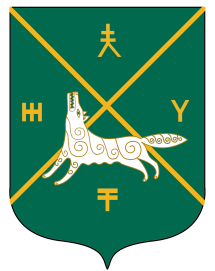 РЕСПУБЛИКА БАШКОРТОСТАН СОВЕТ СЕЛЬСКОГО ПОСЕЛЕНИЯКАИНЛЫКОВСКИЙ СЕЛЬСОВЕТМУНИЦИПАЛЬНОГО РАЙОНАБУРАЕВСКИЙ  РАЙОН452971,д.Каинлыково,ул.Молодежная, 7т.(34756)2-43-48,Adm_kainlik@mail.ru